Provincial Towing Association (Ontario) Inc.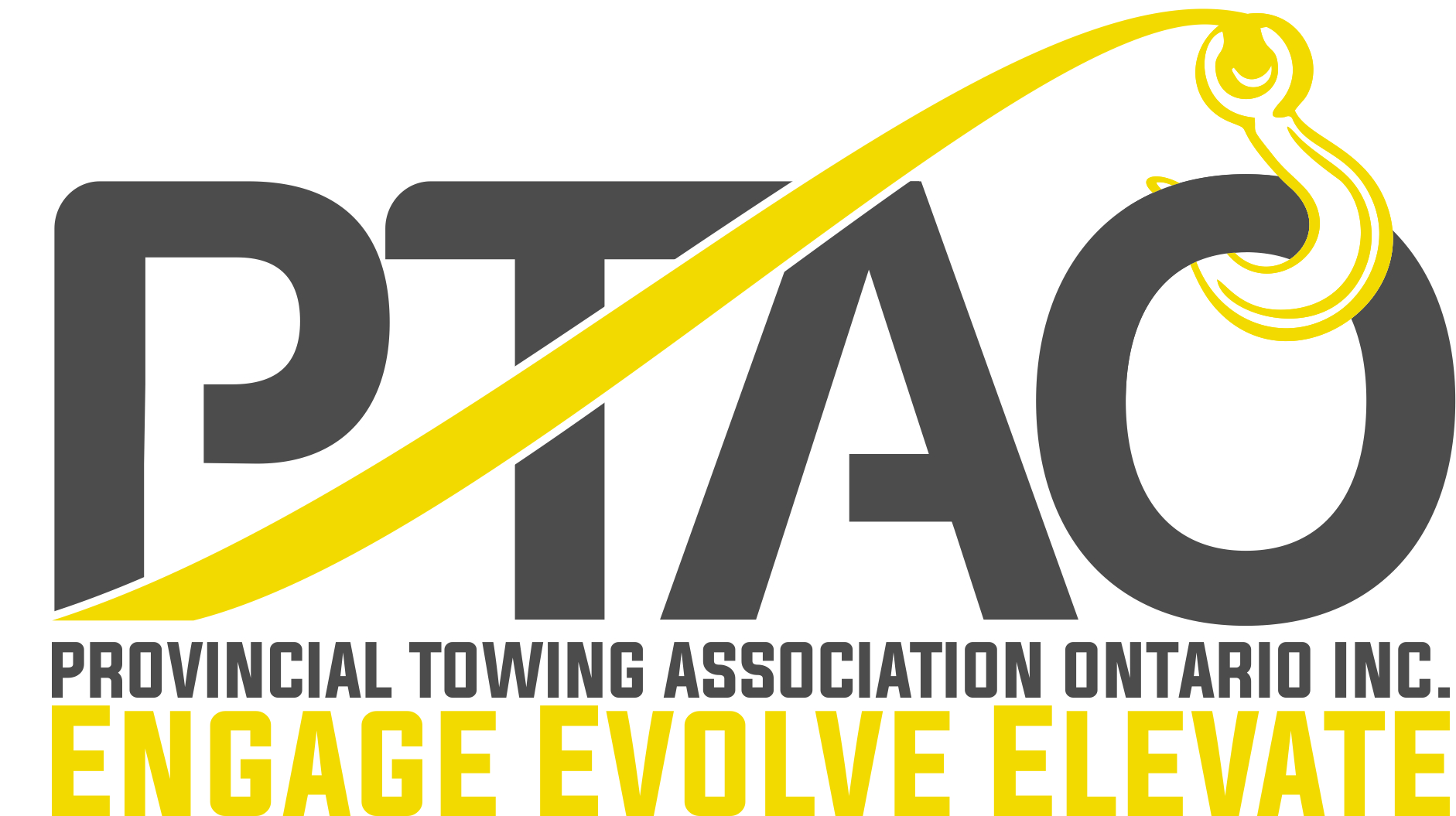 “The Association for Towing Professionals”                                         13775 HIGHWAY 17 EAST THESSALON ON P0R 1L0                 Phone (705) 646-0536ASSOCIATE MEMBERSHIP APPLICATIONCurrent membership dues are $500.00 + HST per year.To become an associate member, or to renew your membership, please complete and sign this form and return it to the PTAO office along with your cheque or credit card info for your dues for the year. We also accept E-Transfer. Please make cheques payable to Provincial Towing Association (Ontario) Inc. Membership renewal is October 1st of each year.Company Name:Owner/Officer - Full Name:____________________________________________________________Street Address:______________________________________________________________________Mailing Address (if different):__________________________________________________________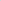 City/Town:________________________________       Province:______________________________Postal Code:________________________	County or District:_________________________________Business Phone: _____________________________  Fax:___________________________________E-mail address:_______________________________	Web Site:_______________________________Company Representative ____________________________________________________Alternate Representative:______________________________________________________________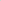 I, the undersigned, do hereby agree to abide by the constitution and bylaws of the Provincial Towing Association (Ontario) Inc. I understand and agree that this membership can be terminated with or without notification to me for any violation of the bylaws or mission statement upon a majority vote of the Board of Directors. All decals and patches bearing the Association logo or insignia and the rights to reproduce the logo are the proprietary property of Provincial Towing Association (Ontario) Inc. Payments for decals or patches are a lease for the term of membership. Termination of membership terminates the right to use or possess any such PTAO sign, name or insignia in any form. The Association decal is a Service Mark Logo of Provincial Towing Association (Ontario) Inc., duly registered in the Province of Ontario.Applicant's Signature:________________________________ Date:______________________